Ribblesdale Medical Practice – Complaint Form 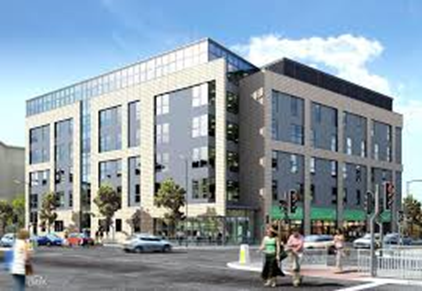 I confirm I would like Ribblesdale Medical Practice to investigate my complaint and provide the necessary permission to: -Share my complaint with the persons involved. Discuss the complaint at the practice meeting for the purpose of shared awareness raising, learning outcomes and quality improvement.Access my medical records for the purpose of reviewing the complaint.Receive a response in writing to your home address □ or Email □ (please tick your preferred method) Your full name (in capitals):Your full name (in capitals):Your address:Your address:Your Date of Birth:Your Date of Birth:Your home telephone number:Your home telephone number:Your mobile telephone number:Your mobile telephone number:Your email address:Your email address:Signature:Signature:Date:Date:Details of Complaint (continue overleaf)